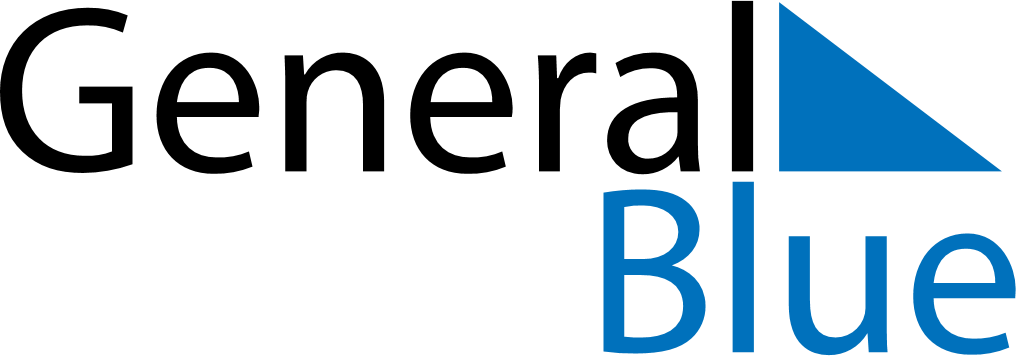 February 2023February 2023February 2023February 2023February 2023February 2023Saint BarthelemySaint BarthelemySaint BarthelemySaint BarthelemySaint BarthelemySaint BarthelemyMondayTuesdayWednesdayThursdayFridaySaturdaySunday1234567891011121314151617181920212223242526Shrove MondayAsh Wednesday2728NOTES